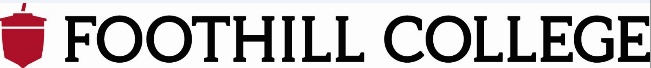 Proposal Goal: Improve success outcomes among students with basic skills needsPossible Activity: Review current process of scheduling courses is student-centeredPossible Activity: Consider curriculum alignment with other systems (K-12; CSU/UC)Possible Activity: Students experiencing increased placement and course success ratesPossible Activity: Faculty attendance at basic skills conference(s)Possible Activity: On-site basic skills professional development sessionsPossible Activity: Maintain and expand embedded tutoring and supplemental instructionPossible Activity: Develop and implement a mentoring programPossible Activity: Professional development to assist faculty and staff with identifying and implementing strategies to decrease achievement disparities Proposal Goal: Reduce the time it takes to complete the basic skills pathway(s)Possible Activity: Identify gatekeeper classes (e.g. Math 105) and increase course success ratesPossible Activity: Explore expansion of summer pathway programsPossible Activity: Create working model of web-based reading/writing modulesPossible Activity: Pilot multiple measures of assessmentPossible Activity: Increase access for students to enroll in courses by reducing financial barriers for low income studentsProposal Goal: Reduce the time it takes to complete transfer-level coursework (English and Math)Possible Activity: Improve success rates in degree/certificate attainmentPossible Activity: Facilitate the assessment of ADT learning outcomes to identify achievement disparitiesProposal Goal: Improve identification of and support for students at-risk for academic/progress probationPossible Activity: Possible Activity: Provide services to at-risk studentsPossible Activity: Support students who need to re-take coursesPossible Activity: Assessment of Summer Bridge English ProgramPossible Activity: Expansion of Summer Bridge Math Program Possible Activity: Early alert and early interventionPossible Activity: Plan for the expansion of the First-Year Experience programProposal Goal: Increase incoming student participation in orientation, assessment, education plansPossible Activity: Increase student participation among populations with achievement disparities in 3SP activities [Student Orientation, Assessment, and Registration (S.O.A.R.)]Possible Activity: Use student educational plan data to project student needsPossible Activity: Support intrusive counselingPossible Activity: Expand multiple measures assessmentProposal Goal: Increase students transitioning from noncredit to creditPossible Activity: Increase students earning noncredit CDCP certificatesPossible Activity: Vocational ESL coursework developmentPossible Activity: Non-Credit ESL textbook purchasesProposal Goal: Marketing and outreach to recruit students from under-represented student groupsProposal Goal: Focus institutional research on student needs and new programsFor Consideration: Goal related to online course success/completion?*Proposed goals identified from Student Success Collaborative meeting (August 17, 2017) and from existing plans (BSI, SEP, 3SP plans)